TOWN OF FRANKFORD BUDGET WORKSHOP MEETINGAGENDAJULY 17, 2019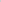 6:30 PMMeeting called to order		Pledge of Allegiance to Honor Veterans and Public Servants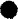 Motion to approve the agenda with any additions and deletionsPurpose of the meeting will be to prepare for the 2019 to 2020 Budget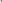  Council and Budget Commiittee will review the 2019 to 2020 Budget Comments and suggestions from anyone in attendance. (3 Minute time limit).AdjournmentPursuant to 29 Del.C.10004 € (2) Agenda items as listed may not be considered inSequence. This Agenda is subject to change to include additional items including Executive Sessions or the deletion of items including Executive Sessions, which arise at the time of the meeting.POSTED: JULY 11, 2019